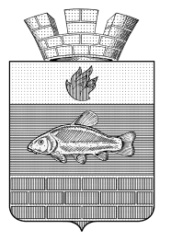 СОВЕТ ДЕПУТАТОВЛИНЁВСКОГО ГОРОДСКОГО ПОСЕЛЕНИЯ
ЖИРНОВСКОГО МУНИЦИПАЛЬНОГО РАЙОНА
ВОЛГОГРАДСКОЙ ОБЛАСТИ_____________________________________________________________________________РЕШЕНИЕот  19.04.2023 года 	№ 53/7О создании муниципального дорожного фонда  Линёвского городского поселения Жирновского муниципального района Волгоградской области и утверждении порядка формирования и использования муниципального дорожного фонда Линёвского городского поселения Жирновского муниципального района Волгоградской областиВ соответствии со статьей 179.4 Бюджетного кодекса Российской Федерации, руководствуясь Уставом Линёвского городского поселения Жирновского муниципального района Волгоградской области, Совет Линёвского городского поселения Жирновского муниципального района Волгоградской областиРЕШИЛ:Создать муниципальный дорожный фонд Линёвского городского поселения Жирновского муниципального района Волгоградской областиУтвердить Порядок формирования и использования муниципального дорожного фонда Линёвского городского поселения Жирновского муниципального района Волгоградской областиПризнать утратившим силу:-  Решение Совета депутатов Линёвского городского поселения Жирновского муниципального района Волгоградской области от 22.11.2013 года № 262/63 «О создании дорожного фонда и утверждении порядка формирования и использования муниципального дорожного фонда Линёвского городского поселения»; признать утратившим силу - Решение Совета депутатов Линёвского городского поселения Жирновского муниципального района Волгоградской области от 17.12.2019 года № 7/10 «О внесении изменений в решение Совета депутатов Линёвского городского поселения от 22.11.2013 г. № 262/63 «О создании дорожного фонда  и утверждении порядка формирования и использования муниципального дорожного фонда Линёвского городского поселения» Настоящее решение вступает в силу со дня его официального обнародования.Утвержденорешением Совета Линёвского городского поселения Жирновского муниципального района Волгоградской областиот «19» апреля 2023 года № 53/7Порядокформирования и использования муниципальногодорожного фонда Линёвского городского поселения Жирновского муниципального района Волгоградской области1. Общие положения1.1 Настоящий Порядок устанавливает правила формирования и использования бюджетных ассигнований дорожного фонда Линёвского городского поселения Жирновского муниципального района Волгоградской области (далее – дорожный фонд).1.2. Муниципальный дорожный фонд бюджета Линёвского городского поселения Жирновского муниципального района Волгоградской области - часть средств бюджета Линёвского городского поселения Жирновского муниципального района Волгоградской области, подлежащая использованию в целях финансового обеспечения дорожной деятельности в отношении автомобильных дорог общего пользования местного значения в границах Линёвского городского поселения (далее - автомобильные дороги общего пользования местного значения), а также капитального ремонта и ремонта дворовых территорий многоквартирных домов, проездов к дворовым территориям многоквартирных домов Линёвского городского поселения.1.3. Средства дорожного фонда имеют целевое назначение и не подлежат изъятию или расходованию на нужды, не связанные с финансовым обеспечением деятельности, указанной в пункте 1.2 настоящего Порядка.2. Порядок формирования дорожного фонда2.1. Объем бюджетных ассигнований дорожного фонда утверждается решением о бюджете Линёвского городского поселения Жирновского муниципального района Волгоградской области на соответствующий финансовый год и на плановый период в размере не менее прогнозируемого объема доходов бюджета Линёвского городского поселения Жирновского муниципального района Волгоградской области за счет:- акцизов на автомобильный бензин, прямогонный бензин, дизельное топливо, моторные масла для дизельных и (или) карбюраторных (инжекторных) двигателей, производимые на территории Российской Федерации, подлежащих зачислению в бюджет Линёвского городского поселения Жирновского муниципального района Волгоградской области;- субсидий из вышестоящих бюджетов, предоставляемых бюджету Линёвского городского поселения Жирновского муниципального района Волгоградской области в целях софинансирования расходов на осуществление дорожной деятельности в отношении автомобильных дорог общего пользования, на капитальный ремонт и ремонт дворовых территорий многоквартирных домов, проездов к дворовым территориям многоквартирных домов Линёвского городского поселения Жирновского муниципального района Волгоградской области, а также на иные мероприятия, связанные с обеспечением развития дорожного хозяйства Линёвского городского поселения Жирновского муниципального района Волгоградской области;- передачи в аренду земельных участков, расположенных в полосе отвода автомобильных дорог общего пользования местного значения; - платы за оказание услуг по присоединению объектов дорожного сервиса к автомобильным дорогам общего пользования местного значения; - платы по соглашениям об установлении публичных сервитутов в отношении земельных участков в границах полос отвода автомобильных дорог общего пользования местного значения в целях прокладки, переноса, переустройства инженерных коммуникаций, их эксплуатации; - государственной пошлины за выдачу органом местного самоуправления городского округа специального разрешения на движение по автомобильным дорогам общего пользования местного значения транспортных средств, осуществляющих перевозки опасных, тяжеловесных и (или) крупногабаритных грузов, зачисляемой в бюджет;- поступлений сумм в возмещение вреда, причиняемого автомобильным дорогам общего пользования местного значения транспортными средствами, осуществляющими перевозки тяжеловесных и (или) крупногабаритных грузов, зачисляемых в бюджет; - денежных взысканий (штрафов) за нарушение правил перевозки крупногабаритных и тяжеловесных грузов по автомобильным дорогам общего пользования местного значения; - денежных средств, поступающих в бюджет Линёвского городского поселения Жирновского муниципального района Волгоградской области от уплаты неустоек (штрафов и пеней), а также от возмещения убытков муниципального заказчика, взысканных в установленном порядке в связи с нарушением исполнителем (подрядчиком) условий муниципального контракта или иных договоров, финансируемых за счет средств дорожного фонда, или в связи с уклонением от заключения таких контрактов или иных договоров;- денежных средств, внесенных участником конкурса или аукциона, проводимых в целях заключения муниципального контракта, финансируемого за счет средств дорожного фонда, в качестве обеспечения заявки на участие в таком конкурсе или аукционе в случае уклонения участника конкурса или аукциона от заключения такого контракта; - платы за пользование на платной основе парковками (парковочными местами), расположенными на автомобильных дорогах общего пользования местного значения; - безвозмездных поступлений от физических и юридических лиц на финансовое обеспечение дорожной деятельности, в том числе добровольных пожертвований; - доходов от использования имущества, входящего в состав автомобильных дорог общего местного значения; - платы по соглашениям об установлении частных сервитутов в отношении земельных участков в границах полос отвода автомобильных дорог общего пользования местного значения в целях строительства, реконструкции, капитального ремонта объектов дорожного сервиса, их эксплуатации, установки и эксплуатации рекламных конструкций; - доходов бюджета Линёвского городского поселения Жирновского муниципального района Волгоградской области от транспортного налога (если законом Волгоградской области установлены единые нормативы отчислений от транспортного налога в местные бюджеты).3. Порядок использования средств дорожного фонда3.1. Средства дорожного фонда направляются:- на строительство и реконструкцию автомобильных дорог общего пользования местного значения;- на капитальный ремонт и ремонт автомобильных дорог общего пользования местного значения;- на капитальный ремонт и ремонт дворовых территорий многоквартирных домов, проездов к дворовым территориям многоквартирных домов;- на содержание автомобильных дорог общего пользования местного значения;- на обустройство автомобильных дорог общего пользования местного значения в целях повышения безопасности дорожного движения;- на обустройство (строительство) и ремонт тротуаров, расположенных вдоль автомобильных дорог местного значения в границах Линёвского городского поселения;- на иные мероприятия, связанные с дорожной деятельностью.3.2. Бюджетные ассигнования дорожного фонда, не использованные в текущем финансовом году, направляются на увеличение бюджетных ассигнований дорожного фонда на очередной финансовый год.3.3. Отчет об использовании средств дорожного фонда ежегодно представляется в Комитет транспорта и дорожного хозяйства Волгоградской области  одновременно с отчетом об исполнении бюджета Линёвского городского поселения Жирновского муниципального района Волгоградской области за отчетный финансовый год.4. Контроль за использованием средств дорожного фонда4.1. Контроль за целевым использованием средств дорожного фонда осуществляется в соответствии с законодательством Российской Федерации и муниципальными правовыми актами Линёвского городского поселения Жирновского муниципального района Волгоградской области.4.2. Ответственность за целевое использование средств дорожного фонда несет главный распорядитель средств дорожного фонда в порядке, установленном законодательством.5. Заключительное положениеИзменения в настоящий Порядок вносятся решением Совета депутатов Линёвского городского поселения Жирновского муниципального района Волгоградской области в порядке, установленном законодательством.Председатель Совета Линёвского городского поселения_________________ /Н.П. Боровикова/Глава Линёвского городского поселения________________/ Г.В. Лоскутов/